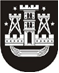 KLAIPĖDOS MIESTO SAVIVALDYBĖS TARYBASPRENDIMASDĖL PASKATOS ORGANIZUOTI KONFERENCINIO TURIZMO RENGINIUS KLAIPĖDOS MIESTO SAVIVALDYBĖJE ADMINISTRAVIMO TVARKOS APRAŠOPATVIRTINIMO 2021 m. lapkričio 25 d. Nr. T2-280KlaipėdaVadovaudamasi Lietuvos Respublikos vietos savivaldos įstatymo 6 straipsnio 38 punktu ir atsižvelgdama į Klaipėdos miesto savivaldybės tarybos 2018 m. balandžio 26 d. sprendimą Nr. T2-86 „Dėl pritarimo Klaipėdos miesto ekonominės plėtros strategijai ir įgyvendinimo veiksmų planui iki 2030 metų“, Klaipėdos miesto savivaldybės taryba nusprendžia:1. Patvirtinti Paskatos organizuoti konferencinio turizmo renginius Klaipėdos miesto savivaldybėje administravimo tvarkos aprašą (pridedama).2. Skelbti šį sprendimą Teisės aktų registre ir Klaipėdos miesto savivaldybės interneto svetainėje.Savivaldybės merasVytautas Grubliauskas